Условия хранения изделия на складе получателя:РУКОВОДСТВО ПО ЭКСПЛУАТАЦИИ(указать, в каких условиях хранятся изделия)Состояние тары и упаковки(указать состояние наружной маркировки, дату вскрытия тары, количество недостающих составных частей, их стоимость, недостатки тары и упаковки)Изделие установлено(указать, в каких условиях установлено изделие)Монтаж изделия	___	(указать, кто и когда произвел монтаж, качество монтажа)Состояние изделия и его комплекта поставки(указать техническое состояние изделия, электрооборудования, состояние их защиты и др., заводские номера, дату изготовления)Перечень отклонений (дефектов):Для восстановления изделия необходимо:Акт составлен "	"	200	г.Подписи:(Акт должен быть подписан всеми лицами, участвовавшими в проверке качества и комплектации изделия) М.П./Сертификат соответствия требованиям ТР ТС 004/2011 «О безопасности низковольтного оборудования», ТР ТС 010/2011 «О безопасности машин и оборудования», ТР ТС 020/2011 «Электромагнитная совместимость технических средств»:№ ТС К11 С-К1ШХ11 .В.00147Выдан органом по сертификации АНО «ЦЕНТР ИСПЫТАНИЙ И СЕРТИФИКАЦИИ «СОЮЗ» (рег, № РОСС Ш.0001.11МХ11) по 08.07.2020 г.Ваши отзывы по работе изделия просим направлять по адресу:123022, г. Москва, ул. 2-ая Звенигородская, д.13, стр.41 офис ОАО «Полаир» (495) 937-64-07 касбезб/о@ ро1а1Г.сот Ьйр://илллм.ро1а1г.сотПроизводственная база: ЗАО «Завод Совиталпродмаш»425000, Россия, Марий Эл, г. Волжск, Промбаза, 1 тел./факс (83631) 5-83-00- 5-83-09/(83631)5-83-11должность, фамилия, имя, отчество)
и представителем фирменного центра по техническому сервису(наименование)(должность, фамилия, имя, отчество)в том, что шкаф холодильный марки	заводской номер.с компрессором	,изготовленный	"		200	г.,пущен в эксплуатацию “	"	200 г. электромеханикомСОДЕРЖАНИЕСтр.ВведениеОбщие сведенияНазначение изделия	3Технические характеристики	3Устройство и работа изделия	3Паспортные данныеКомплектность поставки	4Свидетельство о приемке	4Гарантийные обязательства	6   (наименование организации,фамилия, имя, отчество)удостоверение на право монтажа и обслуживания торгового холодильного оборудования N	, выданное "	"	г.(наименование организации) Шкаф принят на обслуживание механиком(наименование организации,фамилия, имя, отчество)удостоверение на право монтажа и обслуживания торгового холодильного оборудования N	, выданное "	"	г.(наименование организации)ВладелецПредставитель центра М.П.4. ТЕХНИЧЕСКОЕ ОБСЛУЖИВАНИЕОбщие указанияДля оборудования установлены два вида технического обслуживания - при использовании и регламентированное.Техническое обслуживание в процессе работы оборудования включает в себя контроль за температурой в охлаждаемом объеме, правильной его загрузкой и установкой внутреннего оснащения, нормальным отводом конденсата.Во время эксплуатации шкаф необходимо содержать в чистоте. При санитарной обработке избегать применения абразивных и коррозионных моющих средств.ВНИМАНИЕ! ПЕРЕД САНИТАРНОЙ ОБРАБОТКОЙ ШКАФ НЕОБХОДИМО ОТКЛЮЧИТЬ ОТ ЭЛЕКТРОСЕТИ И УДАЛИТЬ ПРОДУКТЫ ИЗ ВНУТРЕНННГО ОБЪЕМА.Периодическое техническое обслуживание осуществляется по годовому графику, который разрабатывается центром, производящим технический сервис, до начала планируемого года.Периодическое техническое обслуживание предусматривает выполнение комплекса работ с периодичностью не менее 1 раза в 3 месяца независимо от технического состояния шкафа в момент начала технического обслуживания. Перечень работ по периодическому техническому обслуживанию:проверка правильности размещения и установки шкафа;очистка узлов от загрязнений, чистка конденсатора (при необходимости);проверка самозакрывающегося механизма двери;проверка надежности крепления деталей и узлов, подтяжка всех крепежных элементов;проверка герметичности паяных соединений трубопроводов;проверка надежности электрических соединений, подтяжка контактов на винтовых соединениях;проверка напряжения питающей сети, наличие и состояние заземления, целостности изоляции проводов и кабеля питания;проверка охлаждения внутреннего объема;проверка цикличной работы холодильной системы, вращения вентилятора конденсатора, отсутствия снеговой «шубы» на ребрах испарителя;проверка работы микропереключателя двери (при его наличии): при открывании двери должно включиться освещение и прекратиться вращение вентилятора испарителя, при закрывании двери - наоборот;проверка программы контроллера и перенастройка параметров (при необходимости).При невыполнении регламентированного технического
обслуживания гарантийные обязательства не предоставляются!По вопросам, возникающим в ходе пуска, эксплуатации и технического обслуживания изделий, обращаться в уполномоченные организации (к Поставщику или Продавцу) и их сервисные центрыВВЕДЕНИЕНастоящее "Руководство по эксплуатации" предназначено для ознакомления с устройством, правилами установки и эксплуатации шкафа холодильного торговой марки «Р01-А1К».Монтаж, пуско-наладочные работы и техническое обслуживание шкафа имеют право производить сервисные центры организаций Поставщиков или Продавцов торгово-холодильного оборудования РОБА1К или другие предприятия, осуществляющие техническое обслуживание оборудования по поручению производителя.Настоящее руководство включает в себя паспортные данные.ВНИМАНИЕ! Перед пуском изделия в работу следует внимательно ознакомиться с настоящим «Руководством по эксплуатации».ОБЩИЕ СВЕДЕНИЯНазначение изделияШкафы холодильные фармацевтические (далее шкафы) предназначены для хранения лекарственных, биологических и ветеринарных препаратов, вакцин, реагентов для биохимических исследований, питательных сред, крови и ее компонентов в больничных учреждениях, клиниках, аптеках, станциях переливания крови, лабораториях различных направлений и диагностических центрах, ЦГСЭН и научно-исследовательские учреждениях, фармацевтических предприятиях.Шкафы предназначены для эксплуатации в закрытых помещениях с естественной вентиляцией при температуре окружающего воздуха от 12 до 40 °С ( шкафы со стеклянной дверью - до 32 °С) и относительной влажности не более 80 %.Технические характеристики.Основные технические характеристики Шкафов представлены в таблице 1.Устройство и работа изделияПо конструктивному исполнению шкаф холодильный фармацевтический (рис.1) состоит из корпуса шкафа и холодильной машины (агрегата), расположенной в верхней части шкафа.Двери шкафов могут быть изготовлены глухими (без индекса) или стеклянными (индекс ДС).На фронтальной панели шкафа расположен щиток управления, на котором установлены клавишный выключатель со световым индикатором для пуска и остановки холодильной машины, выключатели освещения и подсветки, электронный регулятор температуры (контроллер), предназначенный для управления режимом охлаждения и процессом оттаивания. Фронтальная панель шкафов со стеклянными дверями выполнена в виде подсвечиваемого рекламного табло. Данная фронтальная панель приподнимается вперед-вверх и под ней расположены контроллер и три клавишных выключателя, один для отключения шкафа от источника электропитания, второй - для отключения освещения внутреннего объема и третий - для выключения подсветки фронтальной панели.2. ПАСПОРТНЫЕ ДАННЫЕ 2.1. Комплектность поставкиВ комплектность поставки входит шкаф холодильный фармацевтический и следующие эксплуатационные документы, съемные детали и сборочные единицыТаблица 2. Комплектностьтолько для шкафов без замкаСвидетельство о приемкеШкаф холодильный фармацевтический марки	заводской номер	соответствует техническим условиям ТУ 9452-001-14479555-2007 и признан годным для эксплуатации.Дата выпуска	200	г.Ответственный за приемку.М.П.ТранспортированиеУпакованный шкаф допускается транспортировать всеми видами транспорта за исключением воздушного.При транспортировании должны быть обеспечены:защита транспортной тары от механических повреждений;расстановка и крепление упакованного ящика в транспортных средствах должны обеспечивать устойчивое положение и исключать возможность смещения при транспортировании.КАНТОВАТЬ ШКАФ ЗАПРЕЩАЕТСЯ!ПЕРЕМЕЩАТЬ ШКАФ ТОЛЬКО В ВЕРТИКАЛЬНОМ ПОЛОЖЕНИИ!Рекомендации по удалению и утилизации отходов и защите окружающей средыНеобходимо учитывать и соблюдать местные предписания по охране окружающей среды. Опасные для вод вещества не должны попасть в водоемы, в почву, в канализацию.Решите, пожалуйста, своевременно вопрос по сбору и утилизации без ущерба для окружающей среды (грунтовых вод и почвы) отработанных отходов. Утилизация должна производиться в соответствии с местными действующими нормами утилизации.При подготовке и отправке шкафа на утилизацию необходимо разобрать и рассортировать составные части шкафа по материалам, из которых они изготовлены.- обеспечить хорошую циркуляцию воздуха в верхней части шкафа, где расположен компрессорный блок;расстояние от потолка до верхней точки шкафа должно быть не менее 500 мм;максимальная температура окружающего воздуха должна быть не выше 40 (32)°С.Осторожно удалить защитную пленку с внешней и внутренней поверхностей шкафа, вымыть их теплой водой с нейтральным моющим средством, ополоснуть и просушить.Порядок работыВНИМАНИЕ! Перед включением шкафа после транспортирования или хранения при отрицательных температурах шкаф необходимо выдержать при температуре не ниже 12 °С в течение 24 ч.Вставить вилку кабеля включения в розетку и включить автоматический выключатель на электрощите.Включить клавишный выключатель на фронтальной панели шкафа. При этом должна светиться индикаторная лампа выключателя и мигать светящиеся знаки на индикаторе дисплея регулятора температуры. Через 10 сек. на дисплее устанавливается цифровое значение текущей температуры в охлаждаемом объеме шкафа. Температуру в охлаждаемом объеме устанавливают путем задания ее на дисплее контроллера (описание процесса см. в Приложении С).Для нормальной работы шкафа и поддержания в охлаждаемом объеме заданной температуры необходимо;холодильную камеру загружать продуктами, охлажденными до этой температуры;при загрузке и выгрузке продуктов двери шкафа открывать на минимально короткоевремя;линию загрузки полок шкафа продуктами ограничиватьплощадью полок, а по высоте - не менее 50 мм до вышестоящей полки и 100 мм до линии вентилятора испарителя;укладывать продукты с зазором во избежание нарушения циркуляции воздуха в охлаждаемом объеме.При работе шкафа холодильного фармацевтического на испарителе образуется слой инея. Оттаивание инея с испарителя производится автоматически.Основными признаками нормальной работы холодильного шкафа фармацевтического являются:температура в охлаждаемом объеме соответствует заданной;-холодильная машина работает циклично.Возможные неисправности и методы их устраненияПри возникновении неисправностей необходимо вызвать механика, уполномоченной поставщиком (продавцом) оборудования, специализированной сервисной организацией, для их устранения. Возможные неисправности и способы их устранения представлены в табл.З,ВНИМАНИЕ! Все проводимые замены производить только после отключения шкафа от сети питания.При повреждении шнура питания его необходимо заменить на шнур ПВС-ВП 3x1,5 с залитой вилкой или аналогичный.Способ замены ламп освещения:Для замены лампы накаливания (15 Вт) освещения охлаждаемого объема в шкафах с глухими дверями необходимо снять защитный плафон, отвернув два винта, и вывернуть лампу из патрона. Ввернуть исправную лампу и повторить действия в обратном порядке.Для замены люминесцентной лампы подсветки (18 Вт) рекламного табло следует приподнять вверх фронтальную панель, отсоединить от концов лампы накидные патроны и вынуть лампу из ламподержателей. Установить исправную лампу и повторить действия в обратном порядке.Для замены люминесцентной лампы (36 Вт) освещения охлаждаемого объема (шкафы со стеклянными дверями) следует снять со светильника защитный плафон, приподнять лампу вверх до выхода ее из нижнего патрона, снять с нее верхний накидной патрон и вынуть лампу из ламподержателя. Установить исправную лампу и повторить действия в обратном порядке.Правила храненияИзделие должно храниться в упакованном виде по условиям воздействия на него климатических факторов по группе 3 ГОСТ 15150 и температуре не ниже минус 35°С.Гарантийный срок хранения - не более 6 месяцев.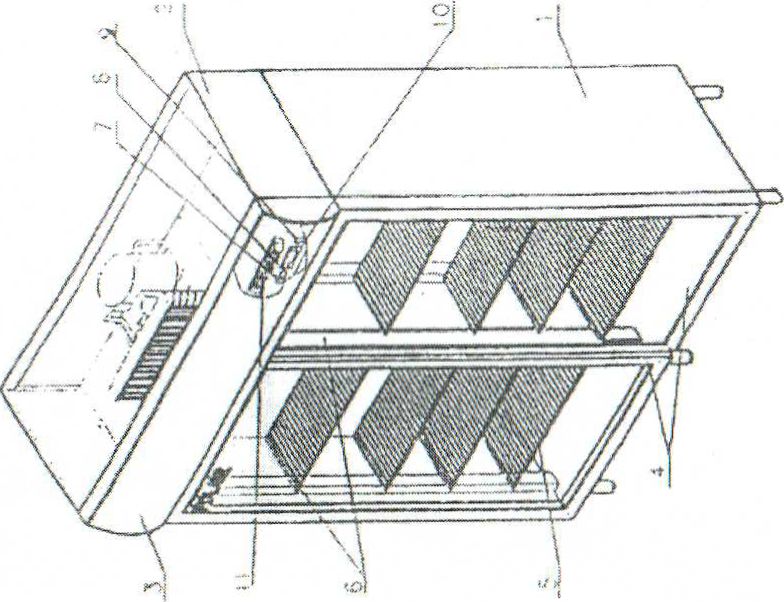 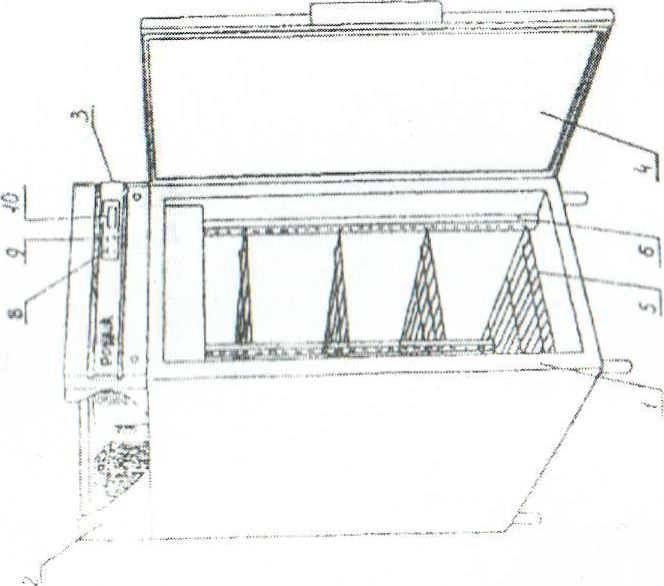 Гарантийные обязательстваИзготовитель гарантирует соответствие холодильного шкафа фармацевтического требованиям технических условий ТУ 9452-001-14479555-2007 "Шкафы холодильные фармацевтические торговой марки “Р01-А1К". Технические условия" при соблюдении условий и правил транспортирования, хранения, монтажа, эксплуатации, установленныхв "Руководстве по эксплуатации".Гарантийный срок эксплуатации холодильного шкафа фармацевтического -12 месяцев со дня ввода в эксплуатацию, но не более 18 месяцев со дня изготовления.Гарантийный срок хранения холодильного шкафа фармацевтического -	6 месяцев содня изготовления.Полный средний срок службы изделия при соблюдении правил установки и эксплуатации, не менее -12 лет.Гарантия действительна при наличии следующих документов:Руководства по эксплуатации;акта пуска в эксплуатацию (образец в Приложении А);акта технического состояния (образец в Приложении Б);договора на техническое обслуживание со специализированной организацией, уполномоченной поставщиком (продавцом) оборудования.Гарантийные обязательства предоставляются уполномоченной организацией (Поставщиком или Продавцом) и их сервисными центрами.В случае если уполномоченная организация (Поставщик или Продавец), уклоняется от исполнения обязательств по гарантийному ремонту, Вы можете обратиться за информационной поддержкой в единую сервисную службу компании ОАО «Полаир»:Тел: (495) 937-64-07	е-таП: Еегасе@ро1а1г.сотГарантийные обязательства не предоставляются в случае:не выполнения правил транспортировки, хранения, монтажа, эксплуатации и мер безопасности, указанных в настоящем руководстве по эксплуатации;выполнения пуско-наладочных работ, периодического технического обслуживания изделия организацией, не имеющей соответствующего разрешения на выполнение этих работ;конструктивного изменения изделия (установки или замены деталей либо установки дополнительных деталей, которые не являются произведёнными или одобренными ОАО «Полаир») без письменного согласования с заводом-изготовителем.удаления, неразборчивости или изменения заводского номера изделия;возникновения дефекта в результате воздействия внешних сил и по не зависящим от производителя причинам, таким как:отклонение от стандартных параметров электросети (отклонение частоты тока от номинальной - более 0,5%, выход напряжения за пределы диапазона 220В + 10%, -15%);стихийные бедствия, пожар, попадание в рабочие агрегаты и приборы посторонних предметов, жидкостей, животных или насекомых;механических повреждений корпуса, стеклопакетов дверей, пластиковых деталей светового рекламного блока и регулировочных ножек.Гарантийные обязательства не распространяются на расходные комплектующие (лампы освещения, стартеры и дроссели) и на работы по установке, регулировке и техническому обслуживанию оговоренные в настоящем «Руководстве по эксплуатации».Производитель оставляет за собой право вносить в конструкцию или технологию изготовления необходимые изменения, которые при этом не влекут за собой обязательств по изменению или улучшению ранее выпущенных изделий.Данные гарантийные обязательства не ограничивают определённые законом права потребителей.По всем вопросам, связанным с техническим обслуживанием и приобретением запасных частей просьба обращаться в уполномоченные организации (к Поставщикам или Продавцам) и их сервисные центры.Информацию с Вашими замечаниями или предложениями по работе торговохолодильного оборудования РСИА1К Вы можете направить производителю по адресу:123022, г.Москва. ул. 2-ая Звенигородская, д. 13, стр.41 офис ОАО «Полаир» тел. (495) 937-64-07, касПе51уо@ро1а1г.сот Иир:/Лллллл/.ро1а1г.сот3.ИСПОЛЬЗОВАНИЕ ПО НАЗНАЧЕНИЮОбщие указанияВ инструкции по эксплуатации излагаются сведения, необходимые для правильной эксплуатации и технического обслуживания шкафа в период его прямого использования.Продолжительность срока службы шкафа и безопасность его в работе зависит от соблюдения правил эксплуатации.Меры безопасности	,Изделие должно удовлетворять требованиям безопасности согласно «Технического регламента Таможенного Союза ТР ТС 004/ 2011 «О безопасности низковольтного оборудования» (Решение № 768 от 16.08.2011 комиссии Таможенного Союза), Технического регламента Таможенного Союза ТР ТС 010/ 2011 «О безопасности машин и оборудования (Решение № 823 от 18.10.2011 комиссии Таможенного Союза), Технического Регламента ТР ТС 020/ 2011 «Электромагнитная совместимость технических средств» (Решение № 789 от 09.12.2011 комиссии Таможенного Союза).По способу защиты человека от поражения электрическим током изделие относится к I классу защиты по ГОСТ МЭК 60335-1-2008.Степень защиты оборудования, обеспечиваемая оболочками, 1Р20.Изделие не предназначено для использования лицами (включая детей) с пониженными физическими, психическими или умственными способностями или при отсутствии у них опыта или знаний, если они не находятся под контролем или не проинструктированы об использовании изделия лицом, ответственным за их безопасность. Дети должны находиться под присмотром для недопущения игры с изделием.ВНИМАНИЕ! Изделие должно быть подключено к питающей сети через автоматический выключатель комбинированной защиты с током расцепления для шкафов ШХФ-...; ШХФ-..ДС - 4,0 А; ШХКФ-1,4 - 6,3 А. .Заземляющий провод кабеля питания желто-зеленого цвета или имеющий отличительную маркировку необходимо соединить с контуром заземления.ВНИМАНИЕ! При повреждении шнур питания может быть заменен только сервисной (ремонтной) службой или аналогичным квалифицированным лицом.При несоблюдении указанных требований предприятие-изготовитель ответственности за электробезопасность оборудования не несет.Если появятся какие-либо признаки ненормальной работы холодильной машины или обнаружатся неисправности в электрической части (нарушение изоляции проводов, обрыв заземляющего провода и др.), эксплуатирующему персоналу следует немедленно отключить машину от сети и вызвать механика, уполномоченной поставщиком (продавцом) оборудования, специализированной сервисной организацией.КАТЕГОРИЧЕСКИ ЗАПРЕЩАЕТСЯ ПЕРСОНАЛУ, ЭКСПЛУАТИРУЮЩЕМУ ШКАФ, САМОСТОЯТЕЛЬНО ПРОИЗВОДИТЬ РЕМОНТ И РЕГУЛИРОВКУ ХОЛОДИЛЬНОЙ МАШИНЫ.ВНИМАНИЕ! Демонтаж и разгерметизацию элементов холодильной системы следует производить только после слива хладагента в специальную емкость, не допуская его утечки в атмосферу.Установка изделияОсвободить изделие от упаковки, снять с поддона, не использовать болты от упаковочного поддона для крепления ножек шкафа, проверить комплектность поставки.Наклонив изделие на 15° назад, прикрутить передние ножки, затем, наклонив его вперед, прикрутить задние ножки и выровнять изделие с помощью этих регулируемых ножек.Навеска двери шкафа объемом 0,5 м3 и 0,7 м3 правая. В случае необходимости дверь можно перенавесить с правой стороны на левую. Для перенавески двери в комплектацию входят два кронштейна и пружина (см. табл. 2).Перенавешивание двери осуществляется специализированной организацией, уполномоченной поставщиком (продавцом) оборудования и не является гарантийным сервисным обслуживанием.ВНИМАНИЕ! Для автоматического закрывания двери изделия, открытой на угол не более 80°, необходимо установить холодильный шкаф с наклоном 1-2° от вертикали в сторону задней стенки с помощью регулировки высоты ножек.Для нормальной работы шкафа необходимо:- установить шкаф на место эксплуатации в вентилируемом помещении вдали от источников тепла (не менее 1,5 м);НаименованиеКоличество, шт.,для внутреннего объемаНаименование0,5 - 0,7 м31,0-1,4 м3Руководство по эксплуатации11Ключ к замкам (комплект)12Направляющая полки (кронштейн)8(16)16 (32)Полка-решетка48Кронштейн навески двери нижний1*Кронштейн навески двери верхний1*Пружина возврата навески левой1*Ножка регулируемая46